Notre association distribue gratuitement desdenrées alimentaires dont l'achat est financépar l'Union Européenne.Pour toute réclamation, un formulaire est disponible sur le site web du Ministère des Solidarités et de la Santé, 
dans l’espace dédié au FEAD (https://solidarites-sante.gouv.fr/).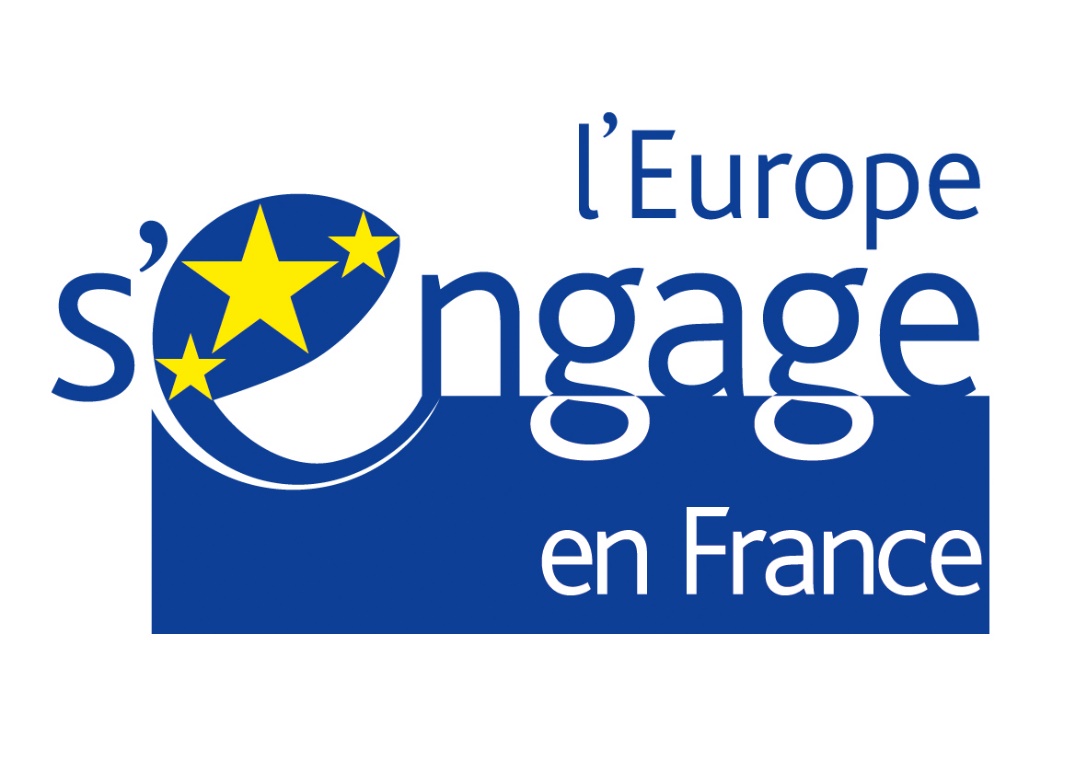 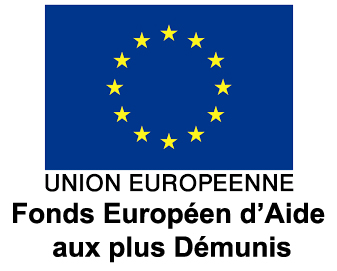 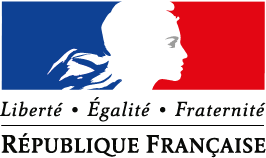 